PENGARUH PELAKSANAAN PROGRAM PNPM-MANDIRI PEDESAAN  TERHADAP PEMENUHAN KEBUTUHAN DASAR KELUARGA ANGGOTA SIMPAN PINJAM PEREMPUAN DI DESA CIJEUNGJING KECAMATAN JATIGEDE KABUPATEN SUMEDANGSkripsiDiajukan untuk Memenuhi Salah Satu Syarat dalam Menempuh Ujian Sidang Sarjana Strata Satu (S1) Pada Jurusan Ilmu Kesejahtraan SosialOleh : RYSA NUR MUTHYARAHLINRP. 122020019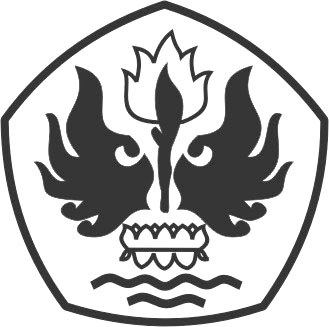 ILMU KESEJAHTERAAN SOSIALFAKULTAS ILMU SOSIAL DAN POLITIKUNIVERSITAS PASUNDANBANDUNG2016